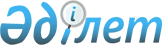 О введении защитных мер в отношении ввоза некоторых видов кондитерских изделийПостановление Правительства Республики Казахстан от 14 сентября 2011 года № 1055

      В соответствии со статьей 21 Закона Республики Казахстан от 28 декабря 1998 года "О мерах защиты внутреннего рынка при импорте товаров" Правительство Республики Казахстан ПОСТАНОВЛЯЕТ:



      1. Ввести защитные пошлины сроком на 3 года:



      1) в размере 30 % от таможенной стоимости, но не менее 0,27 евро за 1 кг в отношении ввоза леденцовой карамели, с начинкой или без начинки, тоффи, карамелей прочих и аналогичных сладостей, не содержащих какао, классифицируемых кодами Товарной номенклатуры внешнеэкономической деятельности Таможенного союза 1704 90 710 0, 1704 90 750 0;



      2) в размере 49 % от таможенной стоимости, но не менее 0,8 евро за 1 кг в отношении ввоза прочих шоколадных конфет, с начинкой или без начинки, содержащих и не содержащих алкоголь, классифицируемых кодами Товарной номенклатуры внешнеэкономической деятельности Таможенного союза 1806 90 110 0, 1806 90 190 0;



      3) в размере 39 % от таможенной стоимости, но не менее 0,42 евро за 1 кг в отношении ввоза прочих кондитерских изделий из сахара и их заменителей, изготовленных из заменяющих сахар продуктов, содержащих какао, классифицируемых кодами Товарной номенклатуры внешнеэкономической деятельности Таможенного союза 1806 90 500 1, 1806 90 500 2, 1806 90 500 9.



      2. Комитету таможенного контроля Министерства финансов Республики Казахстан при таможенном декларировании взимать защитную пошлину, указанную в пункте 1 настоящего постановления.



      3. Министерству экономического развития и торговли Республики Казахстан совместно с Министерством иностранных дел Республики Казахстан уведомить в установленном порядке заинтересованные иностранные государства, а также Интеграционный Комитет Евразийского экономического сообщества о введении Республикой Казахстан защитных мер, предусмотренных пунктом 1 настоящего постановления.



      4. Настоящее постановление вводится в действие по истечении десяти календарных дней после первого официального опубликования.      Премьер-Министр

      Республики Казахстан                       К. Масимов
					© 2012. РГП на ПХВ «Институт законодательства и правовой информации Республики Казахстан» Министерства юстиции Республики Казахстан
				